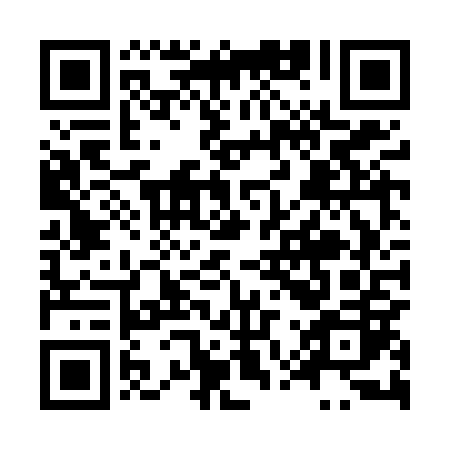 Ramadan times for Szably Mlode, PolandMon 11 Mar 2024 - Wed 10 Apr 2024High Latitude Method: Angle Based RulePrayer Calculation Method: Muslim World LeagueAsar Calculation Method: HanafiPrayer times provided by https://www.salahtimes.comDateDayFajrSuhurSunriseDhuhrAsrIftarMaghribIsha11Mon4:004:005:5611:423:335:305:307:1912Tue3:573:575:5311:423:345:325:327:2113Wed3:553:555:5111:423:365:345:347:2314Thu3:523:525:4811:413:375:355:357:2515Fri3:503:505:4611:413:395:375:377:2716Sat3:473:475:4411:413:405:395:397:2917Sun3:443:445:4111:413:425:415:417:3118Mon3:423:425:3911:403:435:435:437:3319Tue3:393:395:3711:403:455:455:457:3520Wed3:363:365:3411:403:465:465:467:3721Thu3:333:335:3211:393:475:485:487:3922Fri3:313:315:2911:393:495:505:507:4223Sat3:283:285:2711:393:505:525:527:4424Sun3:253:255:2511:393:525:545:547:4625Mon3:223:225:2211:383:535:555:557:4826Tue3:193:195:2011:383:545:575:577:5027Wed3:163:165:1711:383:565:595:597:5328Thu3:133:135:1511:373:576:016:017:5529Fri3:113:115:1311:373:596:036:037:5730Sat3:083:085:1011:374:006:046:047:5931Sun4:054:056:0812:365:017:067:069:021Mon4:024:026:0512:365:027:087:089:042Tue3:593:596:0312:365:047:107:109:063Wed3:553:556:0112:365:057:117:119:094Thu3:523:525:5812:355:067:137:139:115Fri3:493:495:5612:355:087:157:159:146Sat3:463:465:5412:355:097:177:179:167Sun3:433:435:5112:345:107:197:199:198Mon3:403:405:4912:345:117:207:209:219Tue3:373:375:4712:345:137:227:229:2410Wed3:333:335:4412:345:147:247:249:26